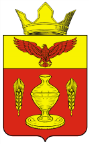 ВОЛГОГРАДСКАЯ ОБЛАСТЬПАЛЛАСОВСКИЙ МУНИЦИПАЛЬНЫЙ РАЙОН
АДМИНИСТРАЦИЯ ГОНЧАРОВСКОГО  СЕЛЬСКОГО ПОСЕЛЕНИЯП О С Т А Н О В Л Е Н И Еп. Золотари16 сентября 2021 год		          	                                          № 61«Об утверждении  Плана противодействия коррупциина территории  Гончаровского  сельскогопоселения на 2021-2022 годы, и утверждению  комиссии»В соответствии с Федеральным законом от 06.10.2003 №131-ФЗ «Об общих принципах организации местного самоуправления в Российской Федерации», Федеральным законом от 25.12.2008 №273-ФЗ «О противодействии коррупции», Постановлением Губернатора Волгоградской области от 11 сентября 2018г. № 622 «Об утверждении программы противодействия коррупции в Волгоградской области на 2018-2020 годы», руководствуясь Уставом Гончаровского сельского поселения, Администрация Гончаровского сельского поселенияП О С Т А Н О В Л Я Е Т: 1. Утвердить план противодействия коррупции на территории Гончаровского сельского поселения   Палласовского муниципального района Волгоградской области на 2021-2022 годы  согласно приложения № 1 к постановлению.        2. Утвердить состав комиссии согласно приложения № 2 к постановлению.         3. Контроль за исполнением настоящего постановления, оставляю за собой.         4. Настоящее постановление вступает в силу с момента официального опубликования (обнародования). Глава Гончаровского сельского поселения                                                    С.Г. Нургазиев Рег. №61/2021г.                                    Приложение №1 к                                                            постановлению администрацииГончаровского сельского поселения                                                          от 16сентября 2021 года №  61 
План противодействия коррупции на территории Гончаровского сельского поселение Палласовского муниципального района Волгоградской области на 2021-2022 годы                        	    Приложение № 2 к                                                            постановлению администрацииГончаровского сельского поселения                                                          от 16 сентября 2021 года №  61 СОСТАВкомиссии по противодействию коррупции в Гончаровском сельском поселении Палласовского муниципального района Волгоградской области                                                                  Председатель комиссии:Нургазиев Салауат Габдрахимович - Глава Гончаровского сельского поселенияЗаместитель председателя комиссии:   			                     Утюшева Алия Базарбаевна        ведущий специалист по бухгалтерскому   учетуСекретарь комиссии: Половко Татьяна АлександровнаЧлены комиссии:Бергалиева Жанна Едельбаевна             ведущий специалист по экономическим   вопросам                Дудников Михаил Викторович            специалист по ЖКХ и земельным отношениямБергалиев Загир  Санцсбаевич             участковый уполномоченный  полиции ОВД  по Палласовскому району                                                              	(по согласованию)Харьков Дмитрий Юрьевич               юрист АНО «Сотрудничество»        					           (по согласованию)Nп/пНаименование мероприятияСрок исполненияИсполнители мероприятия12341.Законодательное (правовое) обеспечение противодействия коррупции1.1.Проведение оценок коррупционных рисков, возникающих при реализации функций муниципальных служащих, и внесение уточнений в перечни должностей, муниципальной службы, при замещении которых служащие обязаны представлять сведения о доходах, расходах, об имуществе и обязательствах имущественного характера, замещение которых связано с коррупционными рисками ежегодноСпециалист по общим вопросамДонцова Н.В.2.Формирование отрицательного отношения к коррупции, правовое просвещение муниципальных служащих2.1.Организация проведения занятий с лицами, вновь назначенными на должности муниципальной службы, по вопросам соблюдения установленных законодательством в целях противодействия коррупции ограничений и запретов для муниципальных служащих, требований о предотвращении или урегулировании конфликта интересов, в том числе об увольнении в связи с утратой доверияежегодноСпециалист по общим вопросамДонцова Н.В.2.2.Организация проведения разъяснительных мероприятий с увольняющимися муниципальными служащими, замещавшими должности, включенные в соответствующие перечни должностей, по вопросам соблюдения установленных ограничений на последующее трудоустройство в течение двух лет после увольнения2021 - 2022 годыАдминистрация Гончаровского сельского поселения2.3.Организация проведения с муниципальными служащими обучающих мероприятий по вопросам соблюдения норм этики и служебного поведения, а также изменений антикоррупционного законодательства2021 - 2022 годыАдминистрация Гончаровского сельского поселения2.4.Организация проведения тестирования муниципальных служащих на знание основных положений антикоррупционного законодательства2021 - 2022 годыАдминистрация Гончаровского сельского поселения2.5.Организация проведения обучающих мероприятий с руководителями и иными должностными лицами подведомственных учреждений и организаций по вопросам исполнения законодательства о противодействии коррупцииежегодноАдминистрация Гончаровского сельского поселения3.Обеспечение проведения антикоррупционной экспертизы нормативных правовых актов и их проектов3.1.Проведение антикоррупционной экспертизы проектов нормативных правовых актов в соответствии с Федеральным законом от 17 июля 2009 г. N 172-ФЗ "Об антикоррупционной экспертизе нормативных правовых актов и проектов нормативных правовых актов"2021 - 2022 годыОтветственный специалист Администрации Гончаровского сельского поселения за проведение антикоррупционной экспертизы проектов НПА, НПА администрации сельского поселения3.2.Размещение проектов муниципальных нормативных правовых актов на официальном сайте Администрации Гончаровского сельского поселения для проведения независимой антикоррупционной экспертизы2021 - 2022 годыОтветственный специалист Администрации Гончаровского сельского поселения за проведение антикоррупционной экспертизы проектов НПА, НПА администрации сельского поселения4.Выработка антикоррупционных механизмов в кадровой политике Администрации Гончаровского сельского поселения4.1.Принятие мер по повышению эффективности кадровой работы в части, касающейся ведения личных дел лиц, замещающих муниципальные должности и должности муниципальной службы, в том числе контроля за актуализацией сведений, содержащихся в анкетах, представляемых при назначении на указанные должности и поступлении на такую службу, об их родственниках и свойственниках в целях выявления возможного конфликта интересовпостоянноСпециалист администрации по общим вопросамДонцова Н.В.4.2.Обеспечение выполнения мероприятий по выявлению фактов несоблюдения лицами, замещающими муниципальные должности, муниципальными служащими ограничений, запретов и исполнению обязанностей, установленных в целях противодействия коррупции, в том числе мер по предотвращению и (или) урегулированию конфликта интересовежегоднокомиссия по соблюдению требований к служебному поведению муниципальных служащих, замещающих должности муниципальной службы в Администрации сельского поселения и урегулированию конфликта интересов4.3.Организация проведения в установленном порядке проверок по фактам несоблюдения муниципальными служащими ограничений, запретов и неисполнения обязанностей, установленных в целях противодействия коррупции, а также нарушения ограничений, касающихся получения подарков, и порядка сдачи подарка, а также применение соответствующих мер юридической ответственности2021 - 2022 годыСпециалист администрации по общим вопросамДонцова Н.В.4.4.Обеспечение контроля за применением предусмотренных законодательством мер юридической ответственности в каждом случае несоблюдения запретов, ограничений и требований, установленных в целях противодействия коррупции, в том числе мер по предотвращению и (или) урегулированию конфликта интересовпостояннокомиссия по соблюдению требований к служебному поведению муниципальных служащих, замещающих должности муниципальной службы в Администрации сельского поселения и урегулированию конфликта интересов4.5.Направление информации в органы прокуратуры об отсутствии в Администрации Гончаровского сельского поселения сведений о дальнейшем трудоустройстве бывших муниципальных служащих, ранее замещавших должности, включенные в соответствующие перечни должностей, в течение 6 месяцев после увольненияпостоянноСпециалист администрации по общим вопросам4.6.Обеспечение использования специального программного обеспечения "Справки БК" всеми лицами, претендующими на замещение должностей или замещающими должности, включенные в соответствующие перечни должностей, при заполнении справок о своих доходах, расходах, об имуществе и обязательствах имущественного характера, о доходах, расходах, об имуществе и обязательствах имущественного характера своих супругов и несовершеннолетних детей2021-2022 года.Специалист администрации по общим вопросам5.Совершенствование деятельности Администрации Гончаровского сельского поселения в целях предупреждения коррупции5.1.Осуществление контроля за подготовкой и реализацией ежегодного плана работы по противодействию коррупции в Администрации Комсомольского сельского поселения а также принимаемых мерах по противодействию коррупции2021-2022 гг.Администрация сельского поселения6.Обобщение и анализ информации о коррупционных правонарушениях6.1.Анализ результатов проведенных Администрацией Гончаровского сельского поселения проверок достоверности и полноты сведений о доходах, об имуществе и обязательствах имущественного характера, представленных муниципальными служащимиежегодно до 20 декабрякомиссия по противодействию коррупции в Гончаровском сельском поселении6.2.Анализ результатов проведенных Администрацией Гончаровского сельского поселения проверок соблюдения запретов, ограничений и требований, установленных в целях противодействия коррупции, в том числе касающихся получения подарков отдельными категориями лиц, выполнения иной оплачиваемой работы, обязанности уведомлять об обращениях в целях склонения к совершению коррупционных правонарушенийежегодно до 20 декабрякомиссия по противодействию коррупции в Гончаровском сельском поселении7.Взаимодействие с правоохранительными органами7.1.Осуществление взаимодействия Администрации Гончаровского сельского поселения с правоохранительными органами, органами прокуратуры, иными государственными органами и организациями при проведении проверок достоверности и полноты сведений, представленных лицами при назначении на муниципальную должность, поступлении на муниципальную службу, достоверности и полноты сведений о доходах, об имуществе и обязательствах имущественного характера, представленных лицами, замещающими указанные должности, а также при проведении проверок соблюдения ими ограничений и запретов, требований о предотвращении или урегулировании конфликта интересов, исполнения обязанностей, установленных Федеральным законом от 25 декабря 2008 г. N 273-ФЗ "О противодействии коррупции" и другими федеральными законами2021 - 2022 годы по мере необходимостиАдминистрация Гончаровского сельского поселения7.2.Осуществление взаимодействия Администрации Гончаровского сельского поселения с органами прокуратуры, правоохранительными органами при поступлении уведомления о факте склонения муниципального служащего к совершению коррупционного правонарушенияпостоянноАдминистрация Гончаровского сельского поселения7.3.Осуществление взаимодействия с органами прокуратуры, правоохранительными органами при поступлении информации от граждан и организаций о фактах коррупционных проявлений в деятельности должностных лиц Администрации Гончаровского сельского поселения, а также подведомственных им муниципальных учреждений и предприятийпостоянноАдминистрация Гончаровского сельского поселения8.Противодействие коррупции в основных коррупционно опасных сферах8.1.Осуществление мероприятий, направленных на повышение эффективности противодействия коррупции при осуществлении закупок товаров, работ, услуг для обеспечения муниципальных нужд 2021 - 2022 годыСпециалист администрации сельского поселения Специалист по экономике8.2.Осуществление мониторинга закупок товаров, работ и услуг для муниципальных нужд Администрации Гончаровского сельского поселения а также подведомственных им муниципальных учреждений и предприятий на предмет возможного совершения коррупционных правонарушений, конфликта интересов (аффилированности) должностных лицпостояннокомиссия по соблюдению требований к служебному поведению муниципальных служащих, замещающих должности муниципальной службы в Администрации сельского поселения и урегулированию конфликта интересов8.3.Организация контроля за использованием муниципального имущества, в том числе земельных участков, и за порядком передачи прав на использование данного имущества и его отчуждения2021 - 2022 годыСпециалист администрации сельского поселения ответственный за вопросы землеустройства8.4.Осуществление мероприятий, направленных на повышение эффективности противодействия коррупции в бюджетной сфере, в том числе в рамках реализации муниципальных программ на территории Гончаровского сельского поселения2021 - 2022 годы   Администрация сельского поселения, Контрольно-счетная комиссия Палласовского муниципального района8,5Участие муниципальных служащих, работников, в должностные обязанности которых входит участие в противодействии коррупции, в мероприятиях по профессиональному развитию в области противодействия коррупции, в том числе их обучение по дополнительным профессиональным программам в области противодействия коррупции.2021 - 2022 годыСпециалист администрации сельского поселения ответственный за вопросы землеустройстваДудников М. В.8,6Участие муниципальных служащих, работников, в должностные обязанности которых входит участие в проведении закупок товаров, работ, услуг для обеспечения муниципальных  нужд, в мероприятиях  по профессиональному развитию в области противодействия коррупции, в том числе их обучение по дополнительным профессиональным программам в области противодействия коррупции2021 - 2022 годыСпециалист администрации сельского поселения Специалист по экономикеБергалиева Ж. Е.8,7Участие лиц, впервые поступивших на муниципальную службу или на работу в соответствующие организации и замещающих должности, связанные с соблюдением антикоррупционных стандартов, в мероприятиях по профессиональному развитию в области противодействия коррупции2021 - 2022 годыСпециалист администрации по общим вопросамДонцова Н.В.9.Информирование населения о принимаемых антикоррупционных мерах на территории Гончаровского сельского поселения создание в обществе нетерпимости к коррупционному поведению9.1.Размещение на официальном сайте Администрации Гончаровского сельского поселения информации о деятельности соответствующих комиссий по соблюдению требований к служебному поведению и урегулированию конфликта интересов (план работы, обзор деятельности и принятые на заседаниях решения)в течение 10 рабочих дней после проведения заседанияСпециалист администрации ответственный за работу с официальным сайтом сельского поселенияБубуёк С.А.9.2.Создание на официальном сайте Администрации Гончаровского сельского поселения раздела для подведомственных организаций по вопросам противодействия коррупции. Обеспечение контроля за наполняемостью и своевременным обновлением данного разделадо 30 декабря 2021 г.Специалист администрации ответственный за работу с официальным сайтом сельского поселенияБубуёк С.А.9.5.Обобщение практики рассмотрения полученных в разных формах обращений граждан и организаций по фактам проявления коррупции и повышение результативности и эффективности этой работыежеквартальноПо мере необходимостиДонцова Н.В.